Słychać śpiew wśród drzew i chmur, to artystów słychać chórWitaj, panie bocianie  „Wróbelki” – zabawa naśladowcza.  „zamieniamy” dziecko w „wróbelka”. Domem – gniazdem małego ptaszka jest wyznaczony fragment dywanu, który opuszcza po usłyszeniu wcześniej ustalonego sygnału dźwiękowego, np. klaśnięcia. „Wróbelek” skacze obunóż, machają ułożonymi blisko tułowia rękami jak skrzydełkami i mówi: ćwir, ćwir. Od czasu do czasu może  przysiadać i stukać palcami w podłogę – „ziemię”, jakby zbierał okruszki. Po powtórnym usłyszeniu klaśnięcia „wróbelek” wraca do gniazda. Na zakończenie zabawy „przemieniamy” ptaszka w dziecko.  „Przyloty” – prezentacja ptaków, które wiosną wracają z południa.  Rozmawiamy z dzieckiem na temat zmian zachodzących w przyrodzie wczesną wiosną. Prosimy o wymienienie, np.: zmiany temperatury, dłuższe dni, zmiany zachowania zwierząt. Po krótkim wstępie, jeśli dziecko tego wcześniej nie wymieni, mówi my jeszcze o powrocie kilku gatunków ptaków z południa, z ciepłych krajów. Pytamy dziecko, czy zna jakieś ptaki, które odlatują na zimę w cieplejsze miejsca. Jeśli dziecko nie wymieni żadnych ptaków, pokazujemy  ilustracje bociana, szpaka, kukułki oraz jaskółki i je nazywamy.  Następnie opisujemy wygląd ptaków, opowiadamy różne ciekawostki na ich temat. Można pokazać również dziecku mapę świata i zaznaczyć na niej Polskę oraz Afrykę, do której odlatują: bociany, kukułki, szpaki i jaskółki (także do Ameryki Południowej i Azji), oraz drogę, jaką przebywają, kiedy odlatują od nas na zimę, a powracają wiosną. Na koniec dziecko  zastanawia się, dlaczego te ptaki muszą od nas odlatywać na zimę, a inne nie. „Czy to ptak, czy to ssak?” – zabawa dydaktyczna. Pokazujemy dziecku ilustracje: wróbla, bociana, kury, jaskółki, kota, psa, konia. Prosimy o wybranie tylko ilustracji ptaków. Po wybraniu przez dziecko odpowiednich obrazków pytamy, po czym rozpoznało ptaki, co mają wspólnego: bocian, kura i jaskółka. Jeśli dziecko samo nie odpowiada, to może podpowiedzieć, że chodzi o: skrzydła, dzioby, pióra i to, że wykluwają się z jajek. Następnie pytamy, czy dziecko wie, jak nazywa się druga grupa zwierząt. Jeśli dziecko  nie wie,  mówimy, że są to ssaki, a ich wspólna cecha ukryta jest w nazwie. Te zwierzęta są ssakami, bo po urodzeniu ssą mleko matki. Wyglądają różnie, ale wszystkie ssą mleko. „Bocian”- praca plastyczna. Sylwetę bociana smarujemy klejem i wysypujemy kaszą manną, Po wyschnięciu sylwety, malujemy farbami bociana.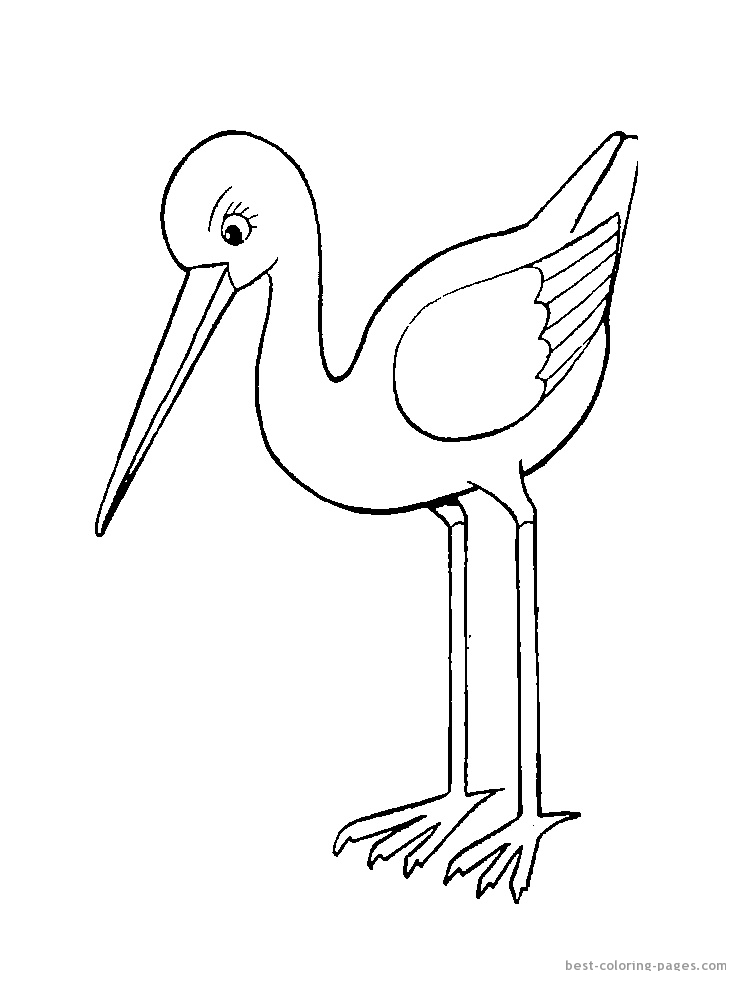 